キックオフミーティング議事録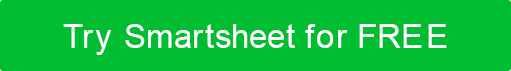 場所日付時間会議/プロジェクト名議事録作成者議事録作成者1. 出席者1. 出席者1. 出席者1. 出席者名前プロジェクトのロールイン電子メール電話2. 議題筆記所有者 / によって提示割り当てられた時間紹介基本ルールプロジェクトの目的プロジェクトの目的役割と責任プロジェクトスケジュールコミュニケーション計画問題決定他他3. アクションアイテムによって対処される期日4. 次回会合  (該当する場合)4. 次回会合  (該当する場合)4. 次回会合  (該当する場合)場所日付時間の目的 次回会合の目的 次回会合の目的 次回会合免責事項Web サイトで Smartsheet が提供する記事、テンプレート、または情報は、参照のみを目的としています。当社は、情報を最新かつ正確に保つよう努めていますが、本ウェブサイトまたは本ウェブサイトに含まれる情報、記事、テンプレート、または関連グラフィックに関する完全性、正確性、信頼性、適合性、または可用性について、明示的または黙示的を問わず、いかなる種類の表明または保証も行いません。したがって、お客様がそのような情報に依拠する行為は、お客様ご自身の責任において厳格に行われるものとします。